MANUAL PROSEDURUJIAN TERTUTUP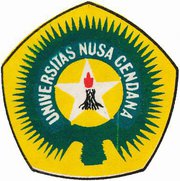 PROGRAM DOKTOR ILMU PETERNAKANPROGRAM PASCASARJANAUNIVERSITAS NUSA CENDANA2018MANUAL PROSEDURUJIAN TERTUTUPPROGRAM DOKTOR ILMU PETERNAKANPROGRAM PASCASARJANAUNIVERSITAS NUSA CENDANAKATA PENGANTARManual prosedur ujian tertutup adalah salah satu dokumen penjaminan mutu yang dibuat di Prodi S3 Peternakan untuk membantu mahasiswa agar tertib administrasi, dan memahami proses pelaksanaannya.    Pelaksanaan ujian tertutup merupakan salah satu proses membentuk calon doktor ilmu peternakan yang unggul, sehingga diharapkan Visi dan Misi Prodi S3 Peternakan dapat terwujud.. Visi Program Studi Ilmu Peternakan adalah : Menjadi program studi penghasil doktor spesialias peternakan berbasis lahan kering, yang unggul, mandiri, berbudaya dan berdaya saing  global.Sedangkan Misi Prodi S3 Peternakan yaitu 1) Menyelenggarakan pendidikan tingkat doktoral yang berkualitas untuk menghasilkan sumberdaya manusia yang berkompeten di bidang peternakan lahan kering, 2) Melaksanakan riset-riset  unggulan peternakan  lahan kering secara mendalam untuk pengembangan, pengujian, dan evaluasi konsep baru demi pengembangan IPTEKS maupun teknologi terapan bagi pembangunan peternakan, 3)Membangun dan membina kerjasama dengan berbagai pihak pada tingkat lokal, nasional dan internasional dalam rangka pengembangan dan penerapan IPTEKS.DAFTAR ISIPengertian Ujian tertutup adalah salah satu tahapan kegiatan akademik mahasiswa program doktor untuk menilai disertasi yang diajukan oleh mahasiswa dan telah disetujui oleh Tim promotornya. Ujian bersifat tertutup bagi umum dan hanya diikuti oleh Komisi Pembimbing, Penguji dan Ketua Program Studi Ilmu Peternakan Pascasarjana Undana.   Tujuanuntuk menilai disertasi yang diajukan oleh mahasiswa.Sarana dan PrasaranaRuang seminarAlat presentasiAlat tulis Persyaratan :Kandiddat telah dinyatakan layak dalam penilaian ujian kelayakan naskah disertasi.Ujian tertutup dapat dilaksanakan minimal 2 minggu setelah ujian kelayakan naskah disertasi.Mahasiswa telah mempublikasi minimal satu artikel di jurnal international atau jurnal nasional terkareditasi, atau apabila belum dipublikasi, maka dapat menunjukkan surat keterangan dari redaksi jurnal bahwa artikelnya siap dipublikasikan. Mahasiswa telah melaksanakan test TOEFL dengan nilai minimal 500.(?)Menyerahkan naskah disertasi yang telah ditelaah oleh 1-3 orang oponen ahli yang jika diperlukan salah seorang diantaranya berasal dari luar PPS dalam bidang ilmu yg sama.Telah mengisi formulir biodata mahasiswa Foto copy KRS/KHS semester 1 sampai dengan terakhir Foto copy regist semester 1-terakhirTelah menghadiri  minimal 10x di semua bidang ilmu.Pihak-pihak yang terkaitMahasiswaStaf AkademikKetua Program StudiPromotor dan co-promotorTim Penguji Pimpinan PascasarjanaReferensiUndang-Undang RI Nomor 20 Tahun 2003 tentangSistem Pendidikan Nasional.Undang-Undang RI Nomor 12 Tahun 2012 tentang Pendidikan TinggiPeraturan Meteri Riset, Teknologi, dan Pendidikan Tinggi Republik Indonesia No. 44 Tahun 2015 tentang Standar Nasional Pendidikan Tinggi.PeraturanRektorUndana No. 520/PP/2015 TentangNorma dan Tolok Ukur Penyelenggaraan Pendidikan di Undana.Pedoman Akademik Pascasarjana Undana 2017Mekanisme dan Prosedur : Kandidat doktor mengajukan permohonan kepada Ketua Prodi Ilmu Peternakan setelah draft disertasi disetujui oleh para pembimbing dan layak untuk diuji.Kandidat doctor menyerahkan draft disertasi (soft dan hard copy) yang sudah ditandatangani oleh komisi pembimbing dan penguji.Bukti penyerahan Disertasi kepada prodi menjadi syarat untuk prodi membuat jadwal ujian.  Kandidat doctor menyerahkan formulir pengajuan ujian disertasi tertutup, dan persyaratan administrasi lainnya kepada staf Akademik Program Pascasarjana (PPS).Mahasiswa wajib menyerahkan disertasi yang telah ditandatangani  oleh komisi pembimbing kepada para penguji minimal 2 minggu sebelum ujian dilaksanakan.Ujian Disertasi Tertutup dipimpin oleh Promotor dan diikuti oleh Komisi Pembimbing dan Penguji ditambah dengan Guru Besar di Lingkungan Prodi Ilmu Peternakan dan Ketua Program Studi Ilmu Peternakan PPS Undana.Ujian dipimpin oleh Promotor sebagai ketua sidang dengan mempersilahkan kandidat doctor memaparkan disertasi. Evaluasi dilakukan mencakup kemampuan kandidat doctor dalam mempertahankan disertasinya dan berbagai output yang dihasilkan dari penelitian disertasi yang dilakukanHasil penilaian Ujian Disertasi Tertutup berupa layak atau tidak nya akan dida tmemperoleh gelar doctor disampaikan oleh Tim Penguji pada akhir waktu ujian.Setelah selesai ujian, Ketua Program Studi Program Doktor Ilmu Peternakan melaporkan hasil ujian kepada Direktur PPS Undana.Ujian disertasi tertutup dapat diulang, dan apabila masih gagal maka kandidat doctor bersangkutan dianggap gagal dalam mengikuti Program Doktor pada Program Pascasarjana Universitas Nusa CendanaDokumen dan FormulirFormulir Permohonan Ujian TertutupFormulir Persetujuan Ujian TertutupUndangan Ujian Tertutup untuk Promotor dan co-promotorUndangan Ujian Tertutup untuk PengujiFormulir saran perbaikan naskah disertasiFormulir penilaianRekapitulasi Penilaian Kelayakan Ujian TertutupBerita acara ujian tertutupFlow ChartGugus Penjamin Mutu Prof. Dr. Aloysius Liliweri, MSProf. Dr. Jimmy Pello, SH, MSDr. Ir. Agus A Nalle, MPDr. Kotan Y. Stefanus, SH, M.HumGugus Kendali Mutu :Ir. N.G.A Mulyantini S.S, MAgrSc., PhDProf. Dr. Ir. J.F.Bale Therik, MSProf. Ir. Frans U Datta, MAppSc., PhDIr. Franky M.S Telupere, MSc., PhDDr. Ir. Ulrikus R Lole, MSiLAMPIRANPERSETUJUAN UJIAN TERTUTUP DISERTASINOMOR :           /UN15.8.11/IA/2019Yang bertanda tangan dibawah ini :Promotor	:  …………………………………..		Ko-promotor 1:  …………………………………..		Ko-promotor 2:  …………………………………..	Judul: “……………………………………………………………”atas nama ………………………NIM : …………………… untuk melasanakan ujian tertutup pada :Hari/tanggal	:  ……………………………..Pukul		:  ……………………………..Tempat	:  Lt. II/207Gedung Pascasarjana UndanaDemikian surat persetujuan pengusulan ujian tertutup ini dibuat untuk dapat dilaksanakan.a.n. WADIR Bidang AkademikKepro S3 Ilmu PeternakanIr. N.G.A Mulyantini, MAgrSc., PhDNIP 196506291991032002FORMULIR PENGAJUAN UJIAN TERTUTUP DISERTASINama mahasiswa	:  ………………………………NIM			:  ………………………………Prodi			:  ………………………………Semester		:  ………………………Tanggal seminar tor	:  ………………………………Tanggal ujian prelium	:  ………………………………Tanggal seminar proposal :  ………………………………Tanggal seminar hasil :  ………………………………Tanggal ujian kelayakan naskah disertasi : ...................		:  Judul Disertasi : ………………………………………………Dengan ini mengajukan permohonan untuk ujian tertutup disertasi yang akan dilaksanakan pada :Hari/tanggal		:  ……………………………Jam			:  ……………………………Tempat			:  .....................................Kupang, …………………………Mahasiswa………………………………Nomor	:        /UN15.8.11/PP/IA/......				.Hal	: Usulan Tim Penilai UjianTertutup DisertasiYth. Direktur Program Pascasarjana Undanadi KupangSetelah meneliti kelayakan naskah disertasi sesuai minat mahasiswa dan kesesuaiannya dengan Program Studi serta kesanggupan staf pengajar yang bersangkutan, bersama ini kami mengusulkan penilai UjianTertutup disertasi bagi saudara :Nama		: ..................................NIM		: .................................Program Studi	: S3 Ilmu PeternakanDengan susunan Penilai :1 . .......................................................2 . .......................................................3.  .......................................................4. .......................................................Representasi Guru Besar :1………………………2. …………………….Dibawah bimbingan :Promotor		: .......................................................Kopromotor 1	: .......................................................Kopromotor 2	: .......................................................Dengan judul Disertasi : “..........................................................”Atas bantuan dan kerja samanya kami ucapkan terima kasih.a.n. WADIR Bidang AkademikKepro S3 Ilmu PeternakanIr. N.G.A Mulyantini, MAgrSc., PhD			NIP 196506291991032002Nomor	: ....................................				Hal	:  Undangan UjianTertutup DisertasiYth. Prof ……….Di TempatSehubungan dengan akan dilaksanakan ujian tertutup disertasi oleh mahasiswa Prodi S3 Ilmu Peternakan Pascasarjanaa, Nama……….NIM : …………., maka dengan ini kami mengundang Bapak/Ibu untuk hadir sebagai Representasi Guru Besar dalam ujian yang akan dilaksanakan pada :Yang akan dilaksanakan pada :Hari/tanggal:	 ..................................Waktu		: ..........................................Tempat		: Adapun judul disertasi : “………..” dengan Promotor : ………,  Ko-Promotor 1 : …………Ko-Promotor 2 : …………………Demikian untuk maklum dan atas kehadiran Bapak/Ibu, kami sampaikan terima kasih.a.n. DirekturWADIR Bidang Akademik…………………………Nb : Guru Besar/Promotor/Ko-Promotor/Penguji dan mahasiswa wajib memakai dasiSURAT PENETAPAN PENGUJIUJIAN TERTUTUPNomor : ......UN15.8.1/PP/2019Menunjuk surat Ketua Program Studi S3 Ilmu Peternakan Nomor : ..../UN15.8.11/IA/PP/2018 tanggal ......... perihal Usulan tim penilai UjianTertutupdisertasi dan sesuai dengan pedoman penyusunan desertasi doktor Program Pascasarjana Undana, dengan ini Direktur menetapkan staf pengajar yang tersebut dibawah ini sebagai penguji seminar :1.2.3.Untukmahasiswa :Nama	: NIM	:Prodi	: S3 IlmuPeternakanTugasinihendaknyadilaksanakansecarabertanggungjawab, ataskesediaannyadiucapkanterimakasih.Ditetapkan di 	: KupangPada tanggal 	: .........a.n. WADIR Bidang AkademikKepro S3 Ilmu PeternakanIr. N.G.A Mulyantini, MAgrSc., PhDNIP 196506291991032002Tembusan :PromotorKopromotor 1Kopromotor 2Kepro S3 IlmuAdministrasiMahasiswa yang bersangkutanBERITA ACARAPELAKSANAAN UJIAN TERTUTUPDISERTASIPada hari ini, ......, tanggal ......... Pukul .......... wita di ruang 110 Pascasarjana Undana telah dilaksanakan UjianTertutupDisertasi mahasiswa :Nama	: NIM	: Prodi	: S3 Ilmu PeternakanJudul	: “.............................................”.Dinyatakan Layak/Tidak Layak memperoleh gelar Doktor dibawah bimbingan para promotor dan kopromotor berdasarkan catatan perbaikan sebagaimana terlampir.Promotor		: Kopromotor 1	: Kopromotor 2	: Penguji 1		:Penguji 2		:.Penguji 3		: CATATAN PERBAIKANUJIAN TERTUTUPNama		: NIM		: Prodi		: S3 Ilmu PeternakanPromotor	: Promotor……………………..Mengetahui,Kepro S3 Ilmu PeternakanIr. N.G.A Mulyantini, MagrSc., PhDNIP 196208091988031002TOTAL NILAI UJIAN TERTUTUPNama	: NIM	: Prodi	: S3 Ilmu PeternakanNilai rata – rata	: jumlah nilai     = …………..		      7 Keterangan :Penilaian diberikan dalam bentuk angka 1 – 100Nilai lebih besar atau sama dengan 70 = LayakNilai kurang atau sama dengan 69,99  = Tidak LayakKupang, ........,....PromotorREKAPITULASI NILAI UJIAN TERTUTUPDISERTASINama	: NIM	: Prodi	: S3 Ilmu PeternakanNilai rata – rata	:  …………….   =  …………..				6Pedoman Penilaian :80 – 100	(A)70 – 79		(B)60 – 69		(C)	< 60		(F)	Kupang, ........................Kepro S3 Ilmu PeternakanDAFTAR HADIR UJIAN TERTUTUPDISERTASINama	: NIM	: Prodi	: S3 Ilmu PeternakanDAFTAR HADIR UJIAN TERTUTUPDISERTASINama	: NIM	:Prodi	: S3 Ilmu PeternakanKode Dokumen:Revisi:Tanggal:14 Desember 2018Dibuat oleh:Ketua Prodi S3 PeternakanIr. N.G.A Mulyantini, MagrSc., PhDDiperiksa oleh:Wakil Direktur Bidang AkademikProf. Dr. Jimmi Pello, SHDisetujui oleh :Direktur PascasarjanaProf. Dr. Aloysius Liliweri, MPLembar PengesahaniKata PengantariiDaftar isiiiiPengertian1Tujuan1Sarana dan Prasarana1Pihak-pihak yang terkait1Referensi2Mekanisme dan Prosedur2Dokumen dan Formulir3Flow chartTim Unit Jaminan MutuLampiran 1. Formulir PermohonanLampiran 2. Formulir PersetujuanLampiran 3. Undangan untuk Pembimbing dan PengujiLampiran 4. Berita AcaraLampiran 5. Formulir saran perbaikan naskah disertasiLampiran 6. Formulir penilaianLampiran 7. Rekapitulasi Penilaian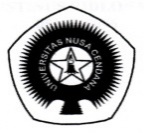 KEMENTERIAN RISET, TEKNOLOGI DAN PENDIDIKAN TINGGIUNIVERSITAS NUSA CENDANAPROGRAM PASCASARJANAJl. Adisucipto – Kupang 85001, Tlp (0380) 881947, 881580Fax (0380) 21674, 831001 Email : Pascaundana@Hotmail.comKEMENTERIAN RISET, TEKNOLOGI DAN PENDIDIKAN TINGGIUNIVERSITAS NUSA CENDANAPROGRAM PASCASARJANAJl. Adisucipto – Kupang 85001, Tlp (0380) 881947, 881580Fax (0380) 21674, 831001 Email : Pascaundana@Hotmail.comKEMENTERIAN RISET, TEKNOLOGI DAN PENDIDIKAN TINGGIUNIVERSITAS NUSA CENDANAPROGRAM PASCASARJANAJl. Adisucipto – Kupang 85001, Tlp (0380) 881947, 881580Fax (0380) 21674, 831001 Email : Pascaundana@Hotmail.comKEMENTERIAN RISET, TEKNOLOGI DAN PENDIDIKAN TINGGIUNIVERSITAS NUSA CENDANAPROGRAM PASCASARJANAJl. Adisucipto – Kupang 85001, Tlp (0380) 881947, 881580Fax (0380) 21674, 831001 Email : Pascaundana@Hotmail.comKEMENTERIAN RISET, TEKNOLOGI DAN PENDIDIKAN TINGGIUNIVERSITAS NUSA CENDANAPROGRAM PASCASARJANAJl. Adisucipto – Kupang 85001, Tlp (0380) 881947, 881580Fax (0380) 21674, 831001 Email : Pascaundana@Hotmail.comKEMENTERIAN RISET, TEKNOLOGI DAN PENDIDIKAN TINGGIUNIVERSITAS NUSA CENDANAPROGRAM PASCASARJANAJl. Adisucipto – Kupang 85001, Tlp (0380) 881947, 881580Fax (0380) 21674, 831001 Email : Pascaundana@Hotmail.comMengetahuiWADIR Bidang AkademikProf. Dr. Jimmy Pello, SH., MSNIP 195808311987041001Kepro S3 Ilmu PeternakanIr. N.G.A Mulyantini, MagrSc., PhDNIP 196208091988031002KEMENTERIAN RISET, TEKNOLOGI DAN PENDIDIKAN TINGGIUNIVERSITAS NUSA CENDANAPROGRAM PASCASARJANAJl. Adisucipto – Kupang 85001, Tlp (0380) 881947, 881580Fax (0380) 21674, 831001 Email : Pascaundana@Hotmail.comBAB/HalamanCATATANKEMENTERIAN RISET, TEKNOLOGI DAN PENDIDIKAN TINGGIUNIVERSITAS NUSA CENDANAPROGRAM PASCASARJANAJl. Adisucipto – Kupang 85001, Tlp (0380) 881947, 881580Fax (0380) 21674, 831001 Email : Pascaundana@Hotmail.comNoIndikator PenilaianNilai1Orisinalitas2Urgensi Permasalahan3Konsistensi Logika4Penguasaan Teori5Metodologi Penelitian6Hasil Penelitian7Kemampuan AbstraksiKEMENTERIAN RISET, TEKNOLOGI DAN PENDIDIKAN TINGGIUNIVERSITAS NUSA CENDANAPROGRAM PASCASARJANAJl. Adisucipto – Kupang 85001, Tlp (0380) 881947, 881580Fax (0380) 21674, 831001 Email : Pascaundana@Hotmail.comNoNama Promotor/Kopromotor/PengujiNilaiTanda Tangan123456Total NilaiKEMENTERIAN RISET, TEKNOLOGI DAN PENDIDIKAN TINGGIUNIVERSITAS NUSA CENDANAPROGRAM PASCASARJANAJl. Adisucipto – Kupang 85001, Tlp (0380) 881947, 881580Fax (0380) 21674, 831001 Email : Pascaundana@Hotmail.comNoPromotor/Ko-Promotor/PengujiTanda TanganKeterangan1Promotor2Ko-Promotor 13Ko-Promotor 24Penguji 15Penguji 26Penguji 3Kupang, ..................MengetahuiKepro S3 PeternakanKEMENTERIAN RISET, TEKNOLOGI DAN PENDIDIKAN TINGGIUNIVERSITAS NUSA CENDANAPROGRAM PASCASARJANAJl. Adisucipto – Kupang 85001, Tlp (0380) 881947, 881580Fax (0380) 21674, 831001 Email : Pascaundana@Hotmail.comNoMahasiswaTanda TanganKeteranganKupang, ..............MengetahuiKepro S3 Ilmu Peternakan